N5    What is the ratio of dogs to all pets?                                                           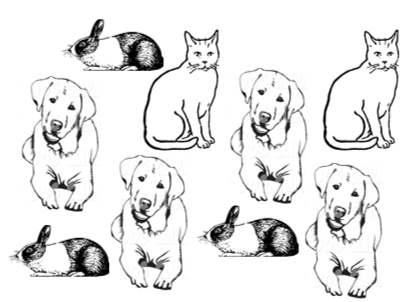     A)  4 : 5     B)  4 : 9     C)  5 : 4     D)  5 : 9N5    Which of the following is NOT a correct way to describe the ratio of cats to dogs?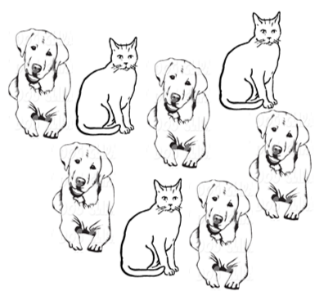 A)  three to five 	             3 to 5 			 3 : 5  		                    N5    What is the ratio of butterflies to ladybugs?                                                               A)   11 : 4 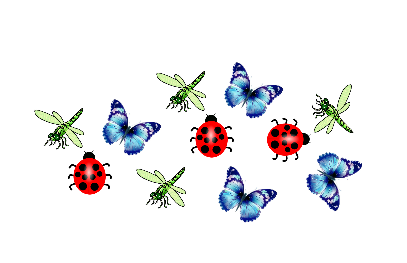     B)   4 : 11     C)   4 : 3     D)   3 : 4N5    Which of the following lists represents the correct ratio of ladybugs to dragonflies? 3:4,  , 3 to 4	             7:11  , 7 to 11			 Four to three, 4:3, 4 to 3		                     Three to four, 3:4, 3 to 4N7    What temperature represents 2 degrees colder than -3° C?                               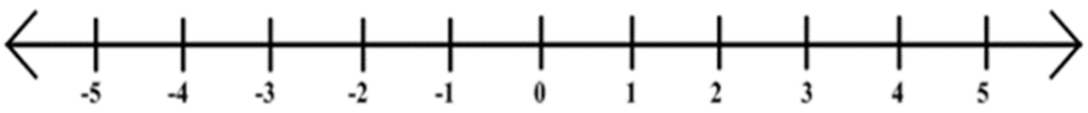 -5°-1° 1° 5°  N7    Which set of numbers is in ascending order?  			                -5, -17, -55, +3, +14, +28		               +3, -5, +14, -17, +28, -55  -55, -17, -5, +3, +14, +28	                     -55, +28, -17, +14, -5, +3N7    Which temperature is 7 degrees colder than 1° C?                                -8° -6°  6°  8°  N7    Which set of numbers is in ascending order?  			                -47, -13, -6, 0, +9, +22	               0, -6, +9, -13, +22, -47  -47, +22, -13, 9, -6, 0	                     -6, -13, -47, 0, 9, +22N8    Bill says that 2.34 x 6 = 1404, but he forgot the decimal. Where should he place the    decimal? 0.1404		             1.404		 14.04                                  140.4	N8    Four students share the cost of a pizza for lunch. The total bill was $17.00. How much did each student pay for their share of the pizza?$6.80	                         $4.00	                          $5.00                                $4.25N8    Kevin wanted to purchase 6 songs from iTunes. Each song costs $0.99. How much    did Kevin spend? $6.99		              $7.00		 $5.94		                    $5.01N8    Jo’s class raised money to donate 8 frozen turkeys to the Food Bank. The average     mass of one turkey was 7.2kg and the average price was $20.50. How much money     did Jo’s class raise?$57.60		              $164.00                      $147.60		       $160.00 N8    Charlene says that 15.205 x 4 = 6082, but she forgot the decimal. Where should she    place the decimal?   0.6082		              6.082		   60.82                                 608.2N9    Solve:    6 x 7 + (12 + 9) ÷ 3											  21		B)  43			C)  49			D)  57N9    Where would you place the brackets in the following expression so that the answer is 10	7 + 3 x 6 ÷ 2 + 4 (7 + 3) x 6 ÷ 2 + 4	               7 + 3 x 6 ÷ (2 + 4) 7 + 3 x (6 ÷ 2) + 4 7 + (3 x 6) ÷ 2 + 4N9    Where would you place the brackets so that the expression equals 36?											x 5 + 3 x 5 – 4    A)  2 x (5 + 3) x 5 – 4		B)  2 x 5 + 3 x (5 – 4)			C)  2 x (5 + 3 x 5) – 4 		D)  2 x 5 + (3 x 5 – 4)N9    Before you claim your new car in the Roll Up the Rim contest, you have to answer    the following skill-testing question correctly.                                                                                                                                                            50 ÷ 5 + 8 x (9 + 2) – 65092158192N9    Where would you place the brackets in the following expression so that the answer is 23?                                                                                         3 + 5 x 8 ÷ 4 - 2               (3 + 5) x 8 ÷ (4 - 2)   		               3 + 5 x 8 ÷ (4 - 2)             3 + ( 5 x 8) ÷ 4 - 2                              3 + 5 x (8 ÷ 4) - 2 